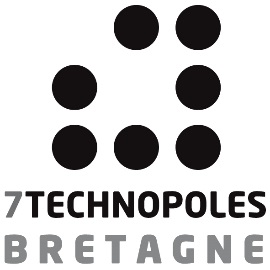 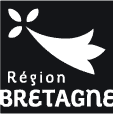 DOSSIER DE CANDIDATURE DU PROJETToute candidature doit impérativement comprendre :- Le dossier de candidature du projet- Le document « situation financière du porteur »- L’annexe financière de déclaration des coûts du projet - Une lettre de demande d’aide signée par le responsable d’entreprise ou d’établissement - Une lettre d’engagement signée par l’expérimentateur, décrivant son implication dans le projet et ses motivations au-delà du projet- Les pièces administratives et financières : les deux dernières liasses fiscales ou une attestation de fonds propres à date pour les entreprises qui n’ont pas encore de liasse fiscale, un RIB, un K-bis de moins de 3 mois (ou autre attestation d’existence en fonction de la structure), devis pour toute dépense externe de plus de 3 000 €Si l'expérimentateur demande un soutien financier, il devra également remettre une annexe « situation financière », une annexe financière de déclaration des coûts du projet, une lettre de demande d'aide et les pièces administratives et financières. - Appel à projets 2020-2021 –#5« Expérimentation d'innovations numériques »Acronyme du projet : Intitulé complet du projet : Filière(s) cible(s) (cf point 4):Description succincte du projet (NON CONFIDENTIEL - 10 lignes maximum) ……………………………………………………………..……………………………………………………………………………………………………………………………………………………………………………………………………………………………………………………………………………………………………………………………………………………………………………………………………………………………………………………………………………………………………………………………………………………………………………………………………………………………………………………………………………………………………………………………………………………………………………………………………………………………………………………………………………………………………………………………………………………………………………………………………………………………………………………………………………………………………………………1. Coordonnées du porteur du projet (PME obligatoirement)Nom de la société : Statut juridique :Date de création : N° SIRET :Code APE : Adresse : Nom du correspondant pour le projet : Fonction du correspondant : Téléphone :E-mail (obligatoire) : Site web : http://www. Nombre de salariés de l’entreprise (etp) :                             de l’établissement (etp) :Nom et fonction du dirigeant : Présentation du dirigeant et/ou de l’équipe référente pour le projet (formation, expériences, domaines de compétences, etc.)  (1/2 page maximum)Activité de l’entreprise (secteur d’activités, technologies maîtrisées, marché, stratégie, etc.) :(1 page maximum) Ce projet, dans sa globalité ou partiellement, fait-il l’objet d’une autre demande d’aide publique ? Haut du formulaireOui			 Non Bas du formulaireSi oui, merci de remplir le tableau ci-dessous :2. Coordonnées des partenaires membres du consortium*Nom de la société ou de l’organisme : Activité principale : Statut juridique : Date de création :N° SIRET :Code APE ou NAF : Adresse : Nom du correspondant : Fonction du correspondant : Téléphone : E-mail : Site web : http://www. Nombre de salariés (etp) : Chiffre d’affaires (dernier exercice) : Nom et fonction du dirigeant : Reproduire ce cadre autant de fois que de partenaires(*) Les fournisseurs, d’équipements/produits ou de prestations/sous-traitance en matériel et en logiciel nécessaires au projet, ne sont pas à déclarer comme partenaires du projet, s’ils n’ont pas à investir financièrement dans la réalisation du projet. Le porteur déclare ces coûts, dédiés spécifiquement au projet, en achat matériels et/ou logiciels.3. Coordonnées du/des expérimentateur(s) Nom de la société ou de l’organisme : Activité principale : Statut juridique : Date de création :N° SIRET :Code APE ou NAF : Adresse : Nom du correspondant : Fonction du correspondant : Téléphone : E-mail : Site web : http://www. Nombre de salariés (etp) : Chiffre d’affaires (dernier exercice) : Nom et fonction du dirigeant : Reproduire ce cadre autant de fois que de partenaires expérimentateurs4. Description détaillée du projet4.1 Origine du projetContexte, historique, analyse des besoins :Filière(s) visée(s) : AlimentaireNaval-nautismeTourismeBiotechnologiesVéhicules et mobilitéEnergies marines renouvelablesDéfense et sécuritéEco-activitésSantéBâtiment, éco-construction et éco-rénovationEtat de l’art, identification de la concurrence :4.2 Description du projetObjectifs poursuivis : (1/2 page)Description détaillée du projet : (dont caractère innovant) (3 pages maximum) Présenter le programme de travail ainsi que la décomposition en tâches, en cohérence avec les objectifs visés. Pour chaque tâche, décrire les objectifs, le rôle du partenaire impliqué et sa contribution, le programme détaillé des travaux.Produits/procédés/services envisagés et marché(s) visé(s) : (1/2 page)Calendrier prévisionnel : Durée :			Date de démarrage : 				Phasage du projet (un diagramme type GANTT peut être annexé au dossier) :4.3 Description du partenariatPrésentation des partenaires (activités, technologies maîtrisées, marchés…), de leur rôle dans le projet et leur participation par tâche. Pour l’expérimentateur, préciser les moyen mis à disposition afin de mener à bien l’expérimentation - Porteur du projet (1.5 page max.)- Partenaire 1, 2, … (le cas échéant) (1 page max.)- Expérimentateur (1 page max.)4.4 Coût du projetChaque partenaire sollicitant une aide présente les moyens demandés et les justifie par rapport aux travaux envisagés. Il est attendu dans cette section que les dépenses présentées soient décrites et détaillées afin d’en comprendre la nature et l’intérêt dans le cadre du projet.Les montants apparaissant dans ce paragraphe doivent être cohérents avec le tableau de déclaration des coûts complets du projet (« annexe financière » à fournir).Amortissement d’équipements Dépenses de personnel Dépenses de sous-traitanceFrais de missionConsommablesLes coûts doivent être présentés en HT et en TTC.Indiquer si le porteur récupère la TVA : Haut du formulaireOui     Non Bas du formulaireImportant : Pour les organismes qui ne récupèrent pas la TVA, le montant de la subvention sera calculé sur une base TTC, pour ceux qui récupèrent (même partiellement) la TVA, le montant de la subvention sera calculé sur une base HTMerci de bien noter que tous les coûts devront être justifiés à la fin du projet.4.5 Retombées du projetPréciser en particulier le retour sur investissement envisagé, le chiffre d’affaires prévisionnel réalisé grâce aux résultats du projet, ainsi que le nombre d’emplois créés/maintenus au cours et à l’issue du projet. Identification des financeurs (nom)Montant sollicité (€)Montant obtenu (€)